Startbesök miljövänlig hästhållningStartbesök miljövänlig hästhållning går ut på att göra er som hästhållare medvetna om er verksamhets miljöpåverkan och de mål och direktiv som finns för att minska denna. Tillsammans med rådgivaren tittar ni på gårdens förutsättningar och behov av åtgärder i och runt hagar, god djurhälsa och förbättrade rutiner för utfodring och mockning som kan minska näringsförluster. Vid besöket gör ni också upp en rådgivningsplan för kommande rådgivning inom Greppa Näringen. Sammanfattning av de viktigaste åtgärdernaMocka hagarna - minskar risken för växtnäringsförluster och parasiterBygg foderlådor i hagarna för att minska foderspilletFundera mer på åtgärder mot upptrampningen vid in- och utsläpp i hagarna Ta foderanalys, helst flera, på grovfodret för att kunna utfodra rätt mängd näringStängsla av utmed ån till vattnet för att minska upptrampning och risk för växtnäringsläckageGårdens förutsättningar och produktion Person x och y driver gården gården utanför byn, xx kommun, med inackorderingsverksamhet samt träning av hästar. Sammanlagt finns det x hästar och y ponnier på gården. Verksamheten har ett gällande tillstånd enlig §16 Djurskyddslagen för y hästar över 24 månader. Gården brukar x ha åker och har ca y ha naturbetesmark. Hagar där hästarna går vintertid är x ha och mestadels på marken marken medan sommartid betar de på naturbetesmarker på ca y ha. Verksamheten har hästar både i boxar och i lösdrift med ligghall. Hästarna går ute fördelade i x olika hagar. Hästarna som går i hagen med ligghall går ute dygnet runt så är hästarna på box ute ca x timmar per dygn under vinterperioden och ca x timmar per dygn under sommarperioden. Hästarna som står på stall utfodras under stallsäsong både ute i hagarna och inne i boxarna. Hästarna på ligghall har fri tillgång på foder ute.Växtodlingen består av vallodling som skördas till grovfoder åt hästarna. Analys på grovfodret saknas. Stallgödseln lagras på platta med en meter höga stödmurar bakom stallet. Spån köps in till strö och stallgödseln sprids på egen mark på vallbrott med en tvåstegsspridare. Gården ligger inom nitratkänsligt område, i avrinningsområdet till sjön y. Sjöns ekologiska status är ”måttlig” och den kemiska statusen är ”uppnår ej god” och anledningen är övergödning av näringsämnen enligt vatteninformationssystemet VISS. Stallgödselberäkning visar att spridningsareal och lagringskapacitet är tillräckligLagringskapaciteten och spridningsarealen på företaget är för tillfället tillräcklig, det ser du på sidan x i rapporten Stallgödselberäkning, bilaga 1. Ni behöver kunna lagra gödseln i 8 månader eftersom ni har mellan 10 och 100 djurenheter (hästar) och gården ligger inom nitratkänsligt område. Beräkningen visar också att det finns ca y ton stallgödsel att sprida varje år. Ni brukar sprida gödseln på xx och det kan innebära en viss kväveförlust, men med sen spridning blir förlusterna ändå måttliga. När det gäller spån som strömedel så har det lägre vattenbindande förmåga än tex torv, vilket innebär att det går åt större mängder strö. Spån som strömedel innebär att kol/kvävekvoten i gödseln blir relativt hög och då behöver markens mikroorganismer lite extra kväve för att omsätta näringen i gödseln. Det kan innebära att det behövs lite lättillgängligt kväve i början av året, så att vallen inte får kvävebrist. På något års sikt får man ändå en positiv stallgödseleffekt i marken eftersom det bundna kvävet frigörs.Områden med möjlighet till miljöförbättrande åtgärder Mocka hagarna. Gödseln i hagarna innebär risk för utlakning av växtnäringsämnen till vattendragen, både genom att fosfor från gödseln kan rinna av på ytan eller transporteras genom markprofilen. Denna risk minskas vid bättre mockning, helst dagligen, eller åtminstone en gång per vecka. Vi diskuterade olika hjälpmedel för mockning av hagar som till exempel … Genom att samla ihop gödseln kan ni också gödsla med den på rätt ställe. Gödseln ger ett bra tillskott av näring till vallarna, och kretsloppet sluts mer. Att mocka hagarna minskar också risken för parasiter. Läs gärna mer om hagarnas skötsel i Bra hagar för hästen och miljön - Praktiska råd nr 26, 2017För att minska foderspillet kan man bygga foderlådor, foderringar eller foderbord i varje hage där lunchfodret läggs. När fodret läggs på den leriga marken så är risken stor att hästarna trampar ner det och risken för näringsläckage ökar. Även foderspillet ökar vilket inte är ekonomiskt. Det var lerigt i flera av hagarna och speciellt vid in- och utgångarna. Vi diskuterade olika lösningar som till exempel gjutning, grusning, dränering och markraster. Då ni har extrahagar finns så kan man även byta hagar ibland för att minska belastningen och tillåta hagar att torka upp. Det kan vara värt att titta närmare på dessa åtgärder i rådgivning om översyn av dränering.Foderanalys på grovfodret saknas. En analys av grovfodret är viktig ur flera aspekter, till exempel att kunna beräkna foderstater åt hästarna så att de får rätt mängd näring vilket också påverkar ekonomin positivt. Om ni överutfodrar med protein blir det ett onödigt kväveöverskott. Det finns flera aktörer som analyserar grovfoder till häst, till exempel xx, yy. Begär en komplett foderanalys för häst inklusive mineralanalys. Undvik att hästarna går i närheten av ån som rinner ut i sjön. Stängsla av en bit ifrån strandkanten för att förhindra att denna trampas sönder och därmed förlorar sin skyddsbarriär för läckage. Kartor I bilaga x finns karta över anläggningen som visar hagarnas placering. I kartan finns det även inritat förslag på åtgärder som kan minska riskerna för näringsläckage. Åtgärderna är numrerade ovan och har samma nummer på kartan. RådgivningsplanVi lade upp en rådgivningsplan för de kommande tre åren vid besöket. Er nästa rådgivning är planerad att handla om …Läs merPå webbplatsen greppa.nu hittar ni mer information om Greppa Näringen, om vilka rådgivningar som finns och där kan ni även göra egna beräkningar som växtnäringsbalans, spridning av stallgödseln i Gödselkalkylen, under Räkna själv. Där kan ni också bli prenumeranter på Greppa Näringens nyheter eller Säsongsnytt.Om hästar och tillstånd för olika typer av hästverksamheter kan ni läsa om på denna webbsida: https://jordbruksverket.se/djur/hastar-och-sallskapsdjur/hastar/skotsel-och-stallmiljo#h-TillstandforverksamhetermedhastarochhasthallningistorreomfattningHör gärna av er om ni har frågor eller vill diskutera mera!Med vänlig hälsning,Rådgivarens namnAdressTelefonnrE-mailBilagorBilaga 1 – stallgödselberäkning i VeraBilaga 2 – karta över anläggningenAktiviteten är delfinansierad med EU-medel via Länsstyrelsen i xxx länBesöksdatum SAMnrLantbrukarens namnAdressPostnr PostortÅrRådgivning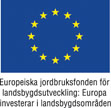 